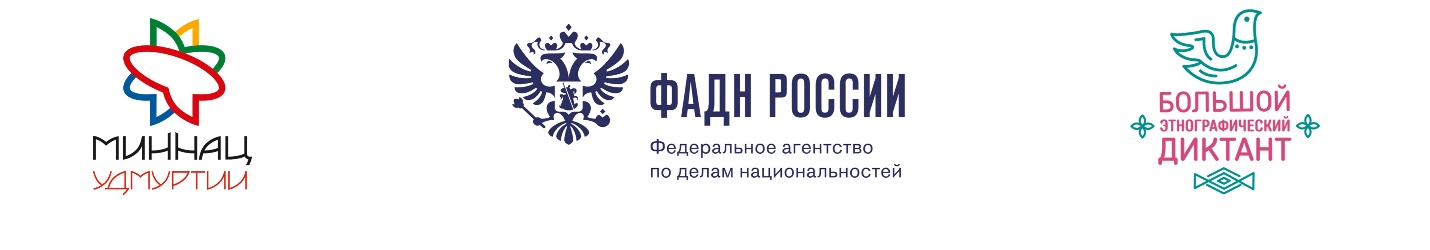 Большой этнографический диктант пройдет в ВольскеВсероссийская акция «Большой этнографический диктант» пройдет в каждом субъекте Российской Федерации накануне Дня народного единства, 2 ноября. Участниками Диктанта могут стать жители России и зарубежных стран, владеющие русским языком, независимо от образования, социальной принадлежности, вероисповедания и гражданства. Возрастных ограничений нет.Диктант позволит оценить уровень этнографической грамотности населения, их знания о народах, проживающих в России. Он привлечет внимание к этнографии как науке, занимающей важное место в гармонизации межэтнических отношений. Задания диктанта будут состоять из 30 вопросов: 20 вопросов – общих для всех и 10 региональных, уникальных для каждого субъекта. На написание диктанта участникам даётся 45 минут. Максимальная сумма баллов за выполнение всех заданий – 30.Для тех, кто по каким-либо причинам не сможет проверить свои знания на региональных площадках, на сайте Большого этнографического диктанта www.miretno.ru будет организовано онлайн-тестирование.В России масштабная акция проводится уже третий год подряд. В 2017 году мероприятие получило статус международного – к участию присоединились страны СНГ: Киргизия, Таджикистан, Молдова и др. Правильные ответы на задания и разбор типичных ошибок будут опубликованы на сайте www.miretno.ru 10 ноября 2018 года, публикация индивидуальных результатов – 12 декабря 2018 года. В прошлом году Диктант написали 367 тыс. человек на 2600 площадках в России и за рубежом. В Вольске 50 обучающихся общеобразовательных учреждений стали участниками акции в прошлом году. Проект осуществляется при поддержке Фонда президентских грантов.  Подробную информацию о всероссийской акции «Большой этнографический диктант» можно узнать на сайте: www.miretno.ruОфициальная группа ВКонтакте: https://vk.com/miretno Дополнительная информация по тел.: 7-10-29 у  координатора Захаровой Алены Васильевны.Места проведения площадки в Вольске:1. Муниципальное общеобразовательное учреждение «Гимназия имени Героя Советского Союза В.В.Талалихина г.Вольска» (пл. Равенства, 96).Ознакомиться со всеми площадками в вашем населённом пункте можно на официальном сайте. Организаторами «Большого этнографического диктанта» выступают Федеральное агентство по делам национальностей и министерство национальной политики Удмуртской Республики. Партнером Диктанта в этом году выступает Федеральное агентство по делам Содружества Независимых Государств, соотечественников, проживающих за рубежом, и по международному гуманитарному сотрудничеству (Россотрудничество). Координатором диктанта на базе Гимназии является Захарова Алена Васильевна прием заявок на участие до 29 октября.